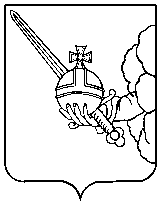 П О С Т А Н О В Л Е Н И ЕАдминистрации города ВологдыО внесении изменений в постановление Администрации города Вологды от              3 февраля 2022 года № 136В соответствии с пунктом 1 статьи 39.36-1 Земельного кодекса Российской Федерации, Федеральным законом от 6 октября 2003 года № 131-ФЗ «Об общих принципах организации местного самоуправления в Российской Федерации»          (с последующими изменениями), постановлением Правительства Вологодской области от 30 августа 2021 года № 1022 «О Порядке использования земель или земельных участков, находящихся в государственной или муниципальной собственности, для возведения гражданами гаражей, являющихся некапитальными сооружениями, либо для стоянки технических или других средств передвижения инвалидов вблизи их места жительства на территории Вологодской области и о порядке утверждения органами местного самоуправления муниципальных образований области схем размещения гаражей, являющихся некапитальными сооружениями, а также стоянок технических или других средств передвижения инвалидов вблизи их места жительства на земельных участках, находящихся в государственной или муниципальной собственности» (с последующими изменениями), статьями 27, 44 Устава городского округа города Вологды, ПОСТАНОВЛЯЮ:	1. Внести изменения в схему размещения гаражей, являющихся некапитальными сооружениями, стоянок технических или других средств передвижения инвалидов вблизи их места жительства на землях и земельных участках, находящихся в государственной или муниципальной собственности, на территории городского округа города Вологды, утвержденную постановлением Администрации города Вологды от 03 февраля 2022 года № 136, дополнив строками 74, 75 согласно приложению к настоящему постановлению.2. Настоящее постановление подлежит опубликованию в газете «Вологодские новости» и размещению на официальном сайте Администрации города Вологды в информационно-телекоммуникационной сети «Интернет». Мэр города Вологды                                                                                  С.А.Воропанов   